Vadovaudamasi Lietuvos Respublikos vietos savivaldos įstatymo 16 straipsnio 4 dalimi, Lietuvos Respublikos regioninės plėtros įstatymo 13 straipsnio 1 dalies 3 punktu, 19 ir 21 straipsniais, Tauragės regiono plėtros tarybos nuostatų, patvirtintų Tauragės regiono plėtros tarybos steigiamojo susirinkimo 2020 m. gruodžio 23 d. sprendimu Nr. 2 „Dėl Tauragės regiono plėtros tarybos nuostatų patvirtinimo“, 7 punktu ir 11.3 papunkčiu, Pagėgių savivaldybės taryba n u s p r e n d ž i a:	1. Įgalioti Pagėgių savivaldybės merą Vaidą Bendaravičių atstovauti Pagėgių savivaldybę ir dalyvauti Tauragės regiono plėtros tarybos visuotiniame dalyvių susirinkime iki 2019−2023 m. Pagėgių savivaldybės tarybos kadencijos įgaliojimų pabaigos.	        2. Nustatyti, kad šio sprendimo 1 punkte nurodytas asmuo gali laisvai balsuoti visais Tauragės regiono plėtros tarybos visuotinio dalyvių susirinkimo kompetencijai priklausančiais klausimais, išskyrus Lietuvos Respublikos regioninės plėtros įstatymo 21 straipsnio 1 dalies 1, 2, 6, 7 ir 9 punktuose regiono plėtros tarybos visuotiniam dalyvių susirinkimui nustatytas funkcijas, dėl kurių turi būti priimtas atskiras(-i) Pagėgių savivaldybės tarybos sprendimas(-ai).                    3. Sprendimą paskelbti Pagėgių savivaldybės interneto svetainėje www.pagegiai.lt.             Šis sprendimas gali būti skundžiamas Lietuvos Respublikos administracinių ginčų komisijos Klaipėdos apygardos skyriui (H. Manto g. 37, 92236 Klaipėda) Lietuvos Respublikos ikiteisminio administracinių ginčų nagrinėjimo tvarkos įstatymo nustatyta tvarka arba Regionų apygardos administracinio teismo Klaipėdos rūmams (Galinio Pylimo g. 9, 91230 Klaipėda) Lietuvos Respublikos administracinių bylų teisenos įstatymo nustatyta tvarka per 1 (vieną) mėnesį nuo sprendimo paskelbimo ar įteikimo suinteresuotam asmeniui dienos. Savivaldybės meras				              Vaidas Bendaravičius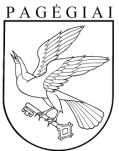 PAGĖGIŲ SAVIVALDYBĖS TARYBAsprendimasdėl PAGĖGIŲ SAVIVALDYBĖS ATSTOVAVIMO TAURAGĖS REGIONO PLĖTROS TARYBOS VISUOTINIAME DALYVIŲ SUSIRINKIME2021 m. balandžio 29 d. Nr. T-94Pagėgiai